PEMERINTAH KABUPATEN MANGGARAI BARAT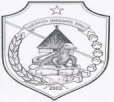 DINAS TANAMAN PANGAN, HORTIKULTURA DAN PERKEBUNAN  PEJABAT PENGADAAN BARANG /JASAJl. Daniel Daeng Nabit - Wae Bo, Telp/Fax. (0385) 41502 Labuan BajoNomor	:	24.08/PP DPTHP/VII/2017Lampiran	: 	-Perihal	: 	Pengumuman Penyedia Pelaksana Pekerjaan Pembangunan Jalan Pertanian Persawahan Pong Nombong Desa Poco Rutang Kecamatan LemborKepada Yth. Direktris CV. Wenar Star	Di               Tempat Memperhatikan Berita Acara Hasil Pengadaan Langsung Nomor : 24.06/PP DPTHP/VII/2017 tanggal 6 Juli 2017 dan Surat Penetapan Penyedia Pelaksana Pekerjaan Pembangunan Jalan Pertanian Persawahan Pong Nombong Desa Poco Rutang Kecamatan Lembor Nomor : 24.07/PP DPTHPVII/2017 tanggal 6 Juli 2017 dan peraturan perundang-undangan yang berlaku, maka bersama ini kepada saudara secara resmi diumumkan sebagai Penyedia pengadaan langsung pekerjaan sebagai berikut : Demikian pengumuman ini disampaikan untuk diketahui dan atas perhatiannya disampaikan terima kasih.Labuan Bajo, 6 Juli 2017Pejabat Pengadaan Barang/Jasa Dinas Tanaman Pangan, Hortikultura DanPerkebunan Kabupaten Manggarai BaratMaksimus Jeharung, S.PtNIP 19791012 200604 1 008a.Paket Pekerjaan:Pembangunan Jalan Pertanian Persawahan Pong Nombong Desa Poco Rutang Kecamatan Lemborb.Nilai Total HPS:Rp. 186.000.000 (Seratus Delapan Puluh Enam Juta Rupiah)c.Nama Penyedia:CV. Wenar Stard.Penawaran Terkoreksi:Rp. 185.9680.000 (Seratus Delapan Puluh Lima Juta Sembilan Ratus Enam Puluh Delapan Ribu Rupiah)e.NPWP75.149.087.1-924.000f.Rincian hasil evaluasi:NORekanan/ PenyediaEvaluasi AdministrasiEvaluasi TeknisEvaluasi HargaEvaluasi KualifikasiKet1CV. Wenar StarMemenuhi syaratMemenuhi syaratMemenuhi SyaratMemenuhi SyaratLulusKESIMPULANKESIMPULANKESIMPULANKESIMPULANLULUSLULUSLULUS